中小學校長暨種子教師「邁向教育 4.0：進升領導素養」工作坊嘉義縣場次第二年實施計畫壹、計畫緣起教育部 2014 年頒布《十二年國民基本教育課程綱要總綱》，台灣的教育開始邁向素養化取向教育世代。又受到「工業 4.0」及王國維《人間詞話》「人生三境界」的啟示，台灣教育界在 2018 年出版了兩本「教育 4.0」的專書，開啟了「教育邁向 4.0」的新議題與新風潮，2019 年各縣市候用校長甄試，已有五到六個縣市出現了「教育 4.0」版本討論與價值對話的試題。「教育 4.0」已成為了教育新願景與新境界。表 1 教育 1.0 至教育 4.0 的核心內涵	「教育 1.0」指「經驗化-私塾、書院時期的教育」，現代化學校尚未建立以前的教育，以私塾、書院為代表，因為它們是學校教育的濫觴，是用「經驗」辦教育的時代，教育的主要目的在「脫文盲、求功名」。「教育 2.0」指「知識化- 公共教育普及化時期的教育」，在台灣概自 1968 年起九年國教實施時期的教育， 教育目的進升為「知識人．社會人」。「教育 3.0」指「能力化-特色品牌學校時期的教育」，在台灣約自 2000 年頒布「國民中小學九年一貫課程綱要」起迄今。強調教育學生帶得走的十項基本能力，鼓勵學校發展校本課程及特色教育。例如台北市有優質學校及教育111 標竿學校，教育部有教學卓越獎、校長領導卓越獎、空間美學特色學校獎，新北市則有卓越學校、新北之星特色學校等，教育目的進升為培育「獨特人．永續人」。「教育 4.0」指「素養化-新五倫．智慧創客學校」時期之教育，教育目的再進升為「智慧人．做創客」。在台灣約自 2019 年起十二年國民基本教育課程綱要開始實施的第一年開始，從此進入了「邁向教育 4.0」的新世代，學校教育重心，除了繼續「特色品牌學校」的經營外，加強「新五倫價值教育」、「智慧教育」、「創客教育」的推動與實施。邁向教育 4.0 世代，學校校長及種子教師扮演的「教育領導」角色責任形成了圖 1「三軸三鑰」的新趨勢。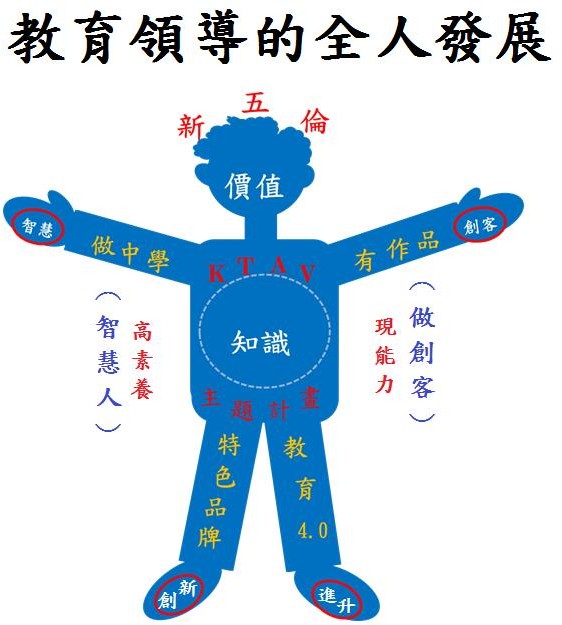 圖 1  校長領導新境界：三軸三鑰三軸是領導的三條軸線，包括「知識價值領導」、「智慧創客領導」及「創新進升領導」；三鑰是領導的三把鑰匙，包括「新五倫價值教育」、「KTAV 教學模式（KTAV 單元學習食譜）」暨「優質主題教育計畫」。工業4.0對教育4.0的另一啟示是「文明具有進升性」，「文化則具有含容性」，教育的新文明亦然，先有3％至5％左右的教育領導人（知識菁英）先進升為3.0校長及教師，才能帶動 20％左右的教師及校長成為3.0教師及校長；有超過20％以上校長及教師具3.0素養能力，才能經營50％以上學校成為具有「特色品牌」的3.0學校。先有3％至5％左右的教育領導人先進升為4.0校長及教師，才能帶動 20％左右的教師及校長成為 4.0的教育工作者；有超過 20％以上的教育工作者具有4.0素養能力，才能經營他們的學校超過一半進升為「教育4.0：新五倫．智慧創客學校」。教育新文明（進升3.0，再進升 4.0）逐漸普及為教育新文化，是教育當局最需著力經營的課題。台灣目前的教育平均約為2.5左右，各縣市皆在2.2至2.8之間起起落落。具有「教育3.0：特色品牌學校」的達成率約在10％至25％之間；具有「教育4.0：新五倫．智慧創客學校」的學校則在開始起步中，我們期待，五至十年的積極經營，有50％以上的中小學都能進升「教育3.0特色品牌學校」品質標準；也有25％以上學校能進升「教育4.0：新五倫．智慧創客學校」品質標準。真實地彩繪台灣教育新文明文化。中華民國中小學校長協會依「校長領導三境界：三軸、三鑰」為課程，規劃三天（十八小時）校長暨種子教師「邁向教育4.0：進升領導素養」工作坊，支援各縣市辦理共20梯次，由中華民國中小學校長協會統籌，各縣市每梯次培育15 位至25位領航種子，每年培育500位以上優質校長及種子教師，期待1500位領航種子，能夠帶領台灣教育，在五年內進升教育4.0（有20％校長及優質教師具備 4.0教師的素養能力），邁向教育4.0新世代。貳、計畫目標 一、實踐素養取向教育，掌握進升領導要領 二、完成4.0教育習作，規劃校務進升經營 三、撰寫KTAV學習食譜，產出智慧創客作品 四、設計優質主題計畫，進升教育品質標準 五、創新三軸三鑰領導，厚植教育智慧資本參、辦理單位 一、主辦單位：中華民國中小學校長協會 二、指導單位：嘉義縣政府教育處 三、承辦單位：嘉義縣中、小學校長協會暨新港國民小學肆、辦理時間與地點 一、本素養工作坊嘉義縣場次預計於110年5月14、21、28日辦理，共計3天，每天2門課6小時，共計18小時課程。 二、研習地點：嘉義縣新港國小視聽教室(暫定)(依課程內容調整教室)。 三、報名方式：請至全國教師在職進修資訊網報名。 四、聯絡人與電話：新港國小校長顏金郎（手機：0911-739-299）。伍、參與對象研習人數 25 位，中小學校長與候用校長(優先)、主任、教師，依報名順序錄取。陸、課程設計	    日期時間110.5.14（週五）第一天110.5.21（週五）第二天110.5.21（週五）第二天110.5.28（週五）第三天上午9：00｜12：00開幕式「教育 4.0」的意涵暨「學校經營」的進升進升領導素養（校長領導的三軸三鑰）完成一份教育議題1.0 至 4.0 習作作品智慧教育暨創客教育的經營策略學校實施創客教育的案例分享完成一份處室或領域學科3-5件智慧創客作品名稱智慧教育暨創客教育的經營策略學校實施創客教育的案例分享完成一份處室或領域學科3-5件智慧創客作品名稱KTAV教學模式的教育意涵KTAV單元學習食譜設計要領暨案例分析完成一個單元或教育活動KTAV學習食譜作品下午13：20｜16：20進升型主題教育計畫的系統結構優質競爭型計畫案例分析完成一份教育主題計畫「目標、策略、項目」  系統結構表及圖規劃新五倫教育及其核心價值品德教育與素養取向教育的發展趨勢完成一份新五倫中心德目之「行為規準」作品規劃新五倫教育及其核心價值品德教育與素養取向教育的發展趨勢完成一份新五倫中心德目之「行為規準」作品教育政策的進升力點與價值分析綜合座談（學員價值回饋）大合照師資第 1 門課：教育 4.0 與進升領導第 1 門課：教育 4.0 與進升領導主授講座：鄭崇趁教授（國立台北教育大學教授）助講：顏金郎校長(嘉義縣新港國小)主授講座：鄭崇趁教授（國立台北教育大學教授）助講：顏金郎校長(嘉義縣新港國小)師資第 2 門課：進升型主題教育計畫 第 2 門課：進升型主題教育計畫 主授講座：陳浩然博士(新北市樟樹實中校長)助講：鄭崇趁教授（台北教育大學教授）主授講座：陳浩然博士(新北市樟樹實中校長)助講：鄭崇趁教授（台北教育大學教授）師資第 3 門課：智慧暨創客教育的經營策略第 3 門課：智慧暨創客教育的經營策略主授講座：謝金城博士（新北市安康高中校長）助講：顏金郎校長(嘉義縣新港國小)主授講座：謝金城博士（新北市安康高中校長）助講：顏金郎校長(嘉義縣新港國小)師資第 4 門課：新五倫價值教育第 4 門課：新五倫價值教育主授講座：翁慶才博士（全校協榮譽理事長）助講：謝金城博士（新北市安康高中校長）主授講座：翁慶才博士（全校協榮譽理事長）助講：謝金城博士（新北市安康高中校長）師資第 5 門課：KTAV 單元學習食譜設計第 5 門課：KTAV 單元學習食譜設計主授講座：張信務博士（新北市新莊國小校長、全國           中小學校長協會理事長）助講：顏金郎校長(嘉義縣新港國小)                    主授講座：張信務博士（新北市新莊國小校長、全國           中小學校長協會理事長）助講：顏金郎校長(嘉義縣新港國小)                    師資第 6 門課：教育政策進升力點與價值分析第 6 門課：教育政策進升力點與價值分析主授講座：縣市教育局（處）代表講座助講：張信務博士(全校協理事長)主授講座：縣市教育局（處）代表講座助講：張信務博士(全校協理事長)學員作品參與素養工作坊之校長、主任、教師，應依課程進度，配合完成五大課程之學習作品及綜合座談。短期缺課學員得申請鄰近縣市梯次，補足缺課時數。參與素養工作坊之校長、主任、教師，應依課程進度，配合完成五大課程之學習作品及綜合座談。短期缺課學員得申請鄰近縣市梯次，補足缺課時數。參與素養工作坊之校長、主任、教師，應依課程進度，配合完成五大課程之學習作品及綜合座談。短期缺課學員得申請鄰近縣市梯次，補足缺課時數。參與素養工作坊之校長、主任、教師，應依課程進度，配合完成五大課程之學習作品及綜合座談。短期缺課學員得申請鄰近縣市梯次，補足缺課時數。